ПРИКАЗ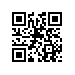 Об утверждении тем и руководителей выпускных квалификационных работ студентов образовательной программы «Политика и  управление» факультета Санкт-Петербургская школа социальных и гуманитарных наук Национального исследовательского университета «Высшая школа экономики»ПРИКАЗЫВАЮ:1.Утвердить темы выпускных квалификационных работ студентов 1 курса образовательной программы «Политика и  управление», направления подготовки 41.04.04  «Политология» факультета Санкт-Петербургская школа социальных и гуманитарных наук Национального исследовательского университета «Высшая школа экономики», очной формы обучения.2.Назначить научных руководителей по подготовке выпускных квалификационных работ студентов согласно списку тем (приложение).Директор									   С.М. КадочниковПриложение к приказу НИУ ВШЭ – Санкт-ПетербургОт ____________№______________ОРГАНИЗАЦИОННЫЕ СВЕДЕНИЯо закреплении тем выпускных квалификационных работ студентов 1 курса образовательной программы «Политика и управление», по направлению 41.04.04 «Политология» в 2016-2017 учебном году на факультете Санкт-Петербургская школа социальных и гуманитарных наукРегистрационный номер: 8.3.6.2-06/0612-05Дата регистрации: 06.12.2016№п/пФ.И.О.студентаТема выпускной квалификационной работы на русском языкеТема выпускной квалификационной работы на английском языкеРуководителькурсовой работыАртюхина Ольга СергеевнаПоворот в сторону военно-патриотического воспитания в Санкт-Петербурге A Shift to  Military-Patriotic Education in St. PetersburgСунгуров Александр Юрьевич, профессор департамента прикладной политологии, д.полит.н., д.биол.н.Боровских Ника ВалерьевнаЭволюция коррупционных явлений в Южном федеральном округе: сравнение Ростовской области и Республики КалмыкияEvolution of Corruption in  Southern Federal District: Comparative of the Rostov Region and the Republic of KalmykiaГорный Михаил Бениаминович, доцент департамента прикладной политологии к.физ.-мат.н.Грищук Ирина ВалерьевнаФормирование и реализация этнонациональной политики РФ The Elaboration and Implementation of the State National Policy in the Russian Federation Стародубцев Андрей Владимирович, доцент департамента прикладной политологии, к.полит.н.,Егоров РоманФакторы устойчивости региональных политических режимов в России в 2000-2010-е годыFactors of Stability of Regional Political Regimes in Russia in 2000-2010Стародубцев Андрей Владимирович, доцент департамента прикладной политологии, к.полит.н.,ЖЖуков Михаил ВладимировичРазвитие института омбудсмена в постсоциалистических странахThe Development of the Ombudsman Institution in Postsocialist CountriesСунгуров Александр Юрьевич, профессор департамента прикладной политологии, д.полит.н., д.биол.н.Коротаева Дарья АлексеевнаФормирование политической географии Петербурга как механизма управления политическим участиемFormation of the Political Geography of Petersburg as Mechanism of the Political Participation ControlЖидкова Наталья Геннадьевна, доцент департамента прикладной политологии, к.полит.н.Коршилова Валерия АндреевнаФакторы, влияющие на выбор модели взаимодействия между национальным и региональными омбудсменами на примере Испании и РоссииFactors Influencing the Choice of Model of Interaction Between National And Regional Ombudsmen on the Example of Spain and RussiaНездюров Александр Леонардович, доцент департамента прикладной политологии, к.физ.-мат.н.ККотова Ольга ЕвгеньевнаФеномен  «символического насилия»  в политическом дискурсе ПЕГИДАThe Phenomenon of «Symbolic Violence» in Political Discourse of PEGIDAАкопов Сергей Владимирович, доцент департамента прикладной политологии, к.полит.нКочерягина Елена ПавловнаКонструирование прошлого в символической политике и перспективы разрешения конфликтов исторической памяти на пост-советском пространстве.Construction of the Past in Symbolic Policy and Prospects for Resolving  Conflicts of Historical Memory in the Post-Soviet Space.Тульчинский Григорий Львович, профессор департамента прикладной политологии, д.ф.н.Куликова Ольга СергеевнаГендерное измерение миграционной политики в институциональных рамках в странах региона Балтийского моряThe Gender Dimension of Migration Policy in the Institutional Framework of the Baltic Sea Region CountriesБарандова Татьяна Леонидовна, ст. преподаватель департамента прикладной политологии к.соц.нЛосева Алла ОлеговнаСоциальный капитал как фактор активизации политического участия пожилых людейSocial Capital as a Contributing Factor to the Political Participation of Older AdultsБарандова Татьяна Леонидовна, ст. преподаватель департамента прикладной политологии к.соц.нМуравьев Сергей ПавловичСоотношение государственного и личностного суверенитета в сети ИнтернетThe Ratio Between State and Personal Sovereignty on the InternetТульчинский Григорий Львович, профессор департамента прикладной политологии, д.ф.н.Руатрев ЛалитаЭволюция отношений Таиланда и России: взгляд через структуру символической политикиEvolution of Thailand - Russia Relations: Looking Through the Symbolic Politics FrameworkАкопов Сергей Владимирович, доцент департамента прикладной политологии, к.полит.нСагалакова Камила АлександровнаОсобенности политического участия молодежных организаций России как фактор электоральной мобильности на примере Санкт-ПетербургаFeatures of the Political Participation of Youth Organizations of Russia as a Factor of Electoral Mobility on The Example of St.-Petersburg Нездюров Александр Леонардович, доцент департамента прикладной политологии, к.физ.-мат.н.Семикова Анна ЕвгеньевнаЮридическая политология как новое междисциплинарное научное направление: динамика и проблемы развития в современной РоссииLegal Political Science as a New Interdisciplinary Research Field: the Dynamics and Problems of Modern Russian Development Сунгуров Александр Юрьевич, профессор департамента прикладной политологии, д.полит.н., д.биол.н.Смирнова Татьяна НиколаевнаВоспитание патриотизма в системе среднего образования: сравнительный анализ субъектов Северо-Западного Федерального округаPatriotic Education at Secondary School: Comparative Analysis of The Subjects of the North-West Federal DistrictЩербак Андрей Николаевич, доцент департамента прикладной политологии к.полит.н. Смолыгина Анастасия АндреевнаСтрит-арт как форма политического участия:  на примере Санкт-ПетербургаStreet Art as a Form of Political Participation: Case of St.-PetersburgЖидкова Наталья Геннадьевна, доцент департамента прикладной политологии, к.полит.н.Степаненко Анна ВикторовнаФакторы, влияющие на неравенство распределения региональных ресурсов для местных сообществ в Архангельской областиFactors Affecting the Distribution of Resources Inequality for the Local Communities of the Arkhangelsk RegionНездюров Александр Леонардович, доцент департамента прикладной политологии, к.физ.-мат.н.Цолова Алена ИгоревнаАнализ моделей символической политики  во французско-российских отношениях (2014-2017) The Analysis of the Models of  Symbolic Politics in the French- Russian Relations (2014-2017)Акопов Сергей Владимирович, доцент департамента прикладной политологии, к.полит.нШемякин Евгений АлександровичИнституциональные модели политики содействия международному развитию в странах региона Балтийского моря Institutional Models of Promoting Policies for International Development in the Baltic Sea Region CountriesБарандова Татьяна Леонидовна, ст. преподаватель департамента прикладной политологии, к.соц.нШнайдер Семён ГеннадьевичЗаявление не предоставлено